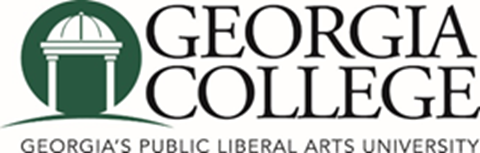 Academic Special Course Fee CommitteeMarch 02, 2020Committee ChargeProvost Spirou and Susan Allen charged the committee with conducting a comprehensive examination of fees. Information to be gathered includes: the name of the fee, the course(s) a fee is associated with, detailed information on what the money is used for, and the frequency (Fall and/or Spring, every other year, etc). Proposal for ConsiderationODED 3540: Principles of Field LeadershipAction requested: Reduction in fee from $200 to $100Tabled to gather further informationThe committee will continue to review new proposals with a focus on ensuring all requests include detailed information. Academic course fees will be reviewed yearly.Membership:COAS: 		Chavonda MillsCOB: 		Leng LingCOE: 		Joseph PetersCOHS:		 Scott ButlerSenate:		Jamie AddyBudget Office: 	Josefina EndereProvost Office: 	Sandra Gangstead (Interim Associate Provost)		Shannon Gardner (ex-officio)Next meeting: TBD